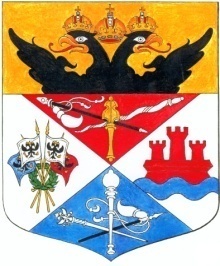 КОНТРОЛЬНО-СЧЕТНАЯ ПАЛАТА ГОРОДА НОВОЧЕРКАССКАПРИКАЗ № 37 - ОД29.12.2020                                                                              	     г. Новочеркасск                                                                                                                                                                                                                                                    Об утверждении Плана противодействия  коррупции в Контрольно-счетной палате города Новочеркасска на 2021 годВ соответствии с Указом Президента Российской Федерации от 29.06.2018 №378 «О Национальном плане противодействия коррупции на 2018 - 2020 годы», руководствуясь Положением о Контрольно-счетной палате города Новочеркасска, утвержденного решением Городской Думы города Новочеркасска от 23.01.2015 № 539ПРИКАЗЫВАЮ:Утвердить План противодействия коррупции в Контрольно-счетной палате города Новочеркасска на 2021 год согласно приложению.Ответственным исполнителям мероприятий Плана противодействия коррупции в Контрольно-счетной палате города Новочеркасска на 2021 год обеспечить его исполнение.Контроль за исполнением настоящего приказа оставляю за собой.Председатель Контрольно-счетнойпалаты города Новочеркасска				Ж.И. ТкачеваПриложение к приказуот 29.12.2019 № 37-ОДПлан противодействия коррупции в Контрольно-счетной палате города Новочеркасска на 2021 годРаздел 1. Мероприятия Контрольно-счетной палаты города Новочеркасска, направленные на противодействие коррупции с учетом специфики ее деятельности Раздел 2. Мероприятия по противодействию коррупции, осуществляемые в ходе контрольной деятельностиРаздел 3. Мероприятия по совершенствованию порядка прохождения муниципальной службы и стимулированию добросовестного исполнения обязанностей сотрудниками Контрольно-счетной палаты города НовочеркасскаРаздел 4. Мероприятия по повышению профессионального уровня сотрудников Контрольно-счетной палаты города НовочеркасскаРаздел 5.Мероприятия по совершенствованию управленческого              процесса в Контрольно-счетной палате города НовочеркасскаРаздел 6.Мероприятия по совершенствованию взаимодействия Контрольно-счетной палаты города Новочеркасска с   институтами гражданского общества и средствами массовой информации в области борьбы с коррупциейСогласовано:Аудитор					___________ Н.Ю. Толокова				С приказом ознакомлены: Заместитель председателя _____________ Л.Г. Рябова 	    _________ 2020 Аудитор 			        ___________ Н.Ю. Толокова        _________ 2020Аудитор 			        ___________ С.И. Якобишвили    _________ 2020№ п/пНаименование мероприятияСроки исполненияОтветственный12341Издание нормативных правовых актов председателя Контрольно-счетной палаты города Новочеркасска по вопросам профилактики коррупционных и иных правонарушений, внесение изменений в указанные акты в связи с изменениями антикоррупционного законодательства Российской Федерации и Ростовской области При необходимости в связи с принятием соответствующего нормативного актаПредседатель,специалист-эксперт2.Совершенствование аудиторских методов и процедур, направленных на выявление, предупреждение и профилактику коррупции постоянноАудиторы 3.Обеспечение выполнения пункта 3.3 Стандарта финансового контроля Контрольно-счетной палаты города Новочеркасска «Общие правила проведения контрольного мероприятия Контрольно-счетной палаты города Новочеркасска», устанавливающего требования к  формированию контрольной группы.постоянноАудиторы12344Обеспечение выбора объектов контрольных мероприятий с учетом имеющихся рисков, в том числе коррупционной направленности.ЕжегодноЗаместитель председателя, аудиторы5Исключение личной заинтересованности (прямой или косвенной) исполнителей при планировании и проведении контрольных мероприятий для предупреждения конфликта интересовПостоянноЗаместитель председателя, аудиторы6Обеспечение деятельности Комиссии по соблюдению требований к служебному поведению муниципальных служащих и  регулированию конфликта интересов в Контрольно-счетной палате города Новочеркасска По мере необходимости Председатель,заместитель председателя, аудиторы12347Доведение до муниципальных служащих Контрольно-счетной палаты города Новочеркасска Методических рекомендаций по вопросам представления сведений о доходах, расходах, об имуществе и обязательствах имущественного характера и заполнения соответствующей формы справки, разработанных и утвержденных Министерством труда и социальной защиты Российской Федерации на текущий год.По мере необходимостиСпециалист-эксперт8Организация проверки достоверности персональных данных и иных сведений при поступлении на муниципальную службу в Контрольно-счетную палату города Новочеркасска, а также организация приема сведений о доходах, об имуществе и обязательствах имущественного характера, предоставляемых, лицами, претендующими на замещение должностей муниципальной службы в Контрольно-счетной палате города Новочеркасска в отношении себя, своих супруги (супруга) и несовершеннолетних детей.По мере необходимости Специалист-эксперт9Подготовка и размещение сведений о доходах, расходах, об имуществе и обязательствах имущественного характера на официальном портале Администрации города Новочеркасска в информационно-телекоммуникационной сети Интернет не позднее 14 рабочих дней со дня истечения срока, установленного для подачи указанных сведений Специалист-эксперт10Проведение анализа предоставляемых кандидатами на должности муниципальной службы в палате, а также членами их семьи, сведений о доходах, расходах, об имуществе и обязательствах имущественного характера. Май-июнь Специалист-эксперт 11Проведение служебных расследований в случае поступления сведений о коррупционных проявленияхПо мере необходимостиКомиссия12Анализ соблюдения муниципальными служащими, замещающими должности в Контрольно-счетной палате города Новочеркасска  соблюдения ограничений, запретов и исполнения обязанностей, установленных в целях противодействия коррупции, в том числе ограничений, касающихся получения подарков;По мере необходимостиСпециалист-эксперт123413Совершенствование системы подготовки и повышения квалификации муниципальных служащих палаты, занятых в области закупокПо мере необходимостиСпециалист-эксперт14Оказание консультативной помощи по вопросам, связанным с применением на практике общих принципов служебного поведения муниципальных служащих.По мере необходимостиСпециалист-эксперт15Разработка антикоррупционных стандартовПо мере необходимостиСпециалист-эксперт123416Содействие в обеспечении соблюдения сотрудниками палаты  этических норм, правил профессионального поведения и взаимоотношений сотрудников.ПостоянноПредседатель17Обеспечение безопасности хранения и обработки персональных данныхПостоянноСпециалист-эксперт18Мониторинг закупок товаров, работ, услуг для нужд Контрольно-счетной палаты города Новочеркасска с целью выявления коррупционных рисковПо мере необходимостиСпециалист-эксперт19Разработка плана мероприятий по противодействию коррупции  на 2022 год Декабрь 2021Председатель, специалист-эксперт 123420Обеспечение особого внимания обращениям граждан и организаций, содержащим информацию о проявлениях коррупцииПостоянноПредседатель21Ведение раздела официального сайта контрольно-счетной палаты города «Противодействие коррупции» в соответствии с требованиями законодательства о противодействии коррупцииПостоянноСпециалист-эксперт